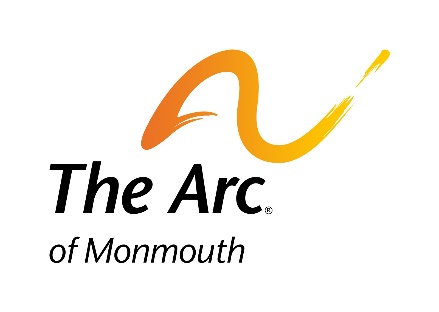 Kach (Keep Achieving) at Brookdale Community College2020-2021 Student Application ChecklistYour completed application packet includes the following: Student Application (7 pages, available online as a PDF)Individualized Education Program (IEP)Educational EvaluationPsychological EvaluationTwo (2) Letters of RecommendationProof of Legal Guardianship (if student is not a self-guardian)Please send the completed Student Application and all additional documents to Karen E. HalloranCoordinator, Kach (Keep Achieving at Brookdale Community College)The Arc of Monmouth1158 Wayside RoadTinton Falls, NJ 07712Application Deadline: Friday, April 17, 2020Interviews will be scheduled for May, 2020*Please note, due to the expected volume of applications, not all applicants will be invited to an interview. 